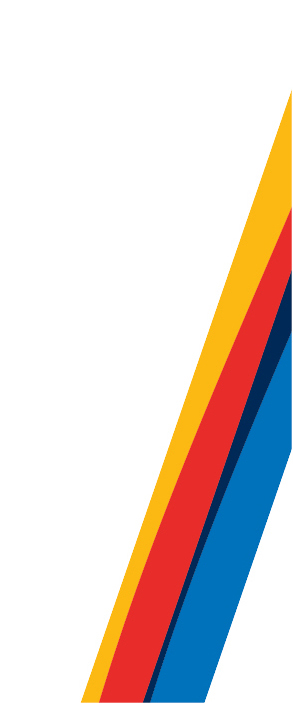 StepActionResourcesWhoComments1.Consult the disciplinary DeanDiscussion re academic resource planningHead of academic unit Disciplinary Dean to confirm new stream as a priority.  2.Consult the Associate Vice-President Academic Planning (AVPAP) and Dean of FGSResources to support the proposed program will be discussedAcademic unit and disciplinary DeanAll new streams should appear in Faculty resource planning documentation.3.Consult FGS Coordinator  to review process & timelines for FGS approvalTemplate and guidelines are available from the VPAC websiteRepresentative from the academic unit Discuss FGS & curriculum approval process and requirements4.Complete New Grad Stream TemplateConsult template and guidelines from VPAC website & curriculum forms from OREGAcademic unit5.Completed Template approved by Academic unitAcademic unit6.Completed Template approved by Disciplinary FacultyDisciplinary Faculty7. Completed Template submitted to FGS for Graduate Executive Committee approvalAcademic unit Academic unit makes a short presentation to GEC and responds to questions.8.Template submitted to FGS Council for approvalFGS submits to Council after Executive approvalAcademic unit makes a short presentation to Council and responds to questions.9.Template submitted to Senate Committee on Planning for approvalDean of FGS submits to AVPAP Faculty Dean or designate makes a short presentation to SCP and respond to questions.10.If necessary, complete process for curriculum changesCurriculum change formsAcademic unit This step may already be complete11.Template submitted to Senate for approvalAVPAP introduces Template to SenateDean and academic unit respond to questions about academic content.12.Template submitted to Board of Governors for approvalAVPAP introduces Template to Board of GovernorsResource allocations must be approved by Board